Список рекомендуемых гостиниц приводится в документе Практическая информация, содержащемся в Приложении 2. Заполненную форму следует направлять непосредственно в выбранную вами гостиницу по факсу или электронной почте. Просим учесть, что бронирование номера в гостинице также можно осуществлять с использованием веб-сайтов соответствующих гостиниц. [Примечание. – Для обеспечения доставки из аэропорта и в аэропорт просим делегатов заполнить и возвратить эту форму по факсу или электронной почте (факс: + 373 22 251 173; эл. почта: natalia.flenchea@mtic.gov.md) г-же Наталии Фленкя, отдел международного сотрудничества и европейской интеграции Министерства информационных технологий и связи Республики Молдова, в возможное ближайшее время, но не позднее 15 сентября 2011 года.]	Дата	Подпись ______________Региональный семинар-практикум МСЭ по преодолению разрыва в стандартизации для государств СНГ 
Кишинев, Республика Молдова, 7 октября 2011 г.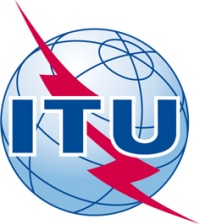 ФОРМА ДЛЯ БРОНИРОВАНИЯ НОМЕРОВ В ГОСТИНИЦЕЛичные данныеЛичные данныеФамилияИмяКомпанияАдресТелефонФаксЭл. почтаОплатаИнформация о проездеИнформация о проездеПрибытие/          /  2011      (дд/мм/гг)Отъезд/          /  2011      (дд/мм/гг)Число взрослыхКоличество номеровКатегория номера 